ΠΡΟΓΡΑΜΜΑ ΔΙΔΑΚΤΟΡΙΚΩΝ ΣΠΟΥΔΩΝ ΣΤΙΣ ΟΙΚΟΝΟΜΙΚΕΣ ΕΠΙΣΤΗΜΕΣ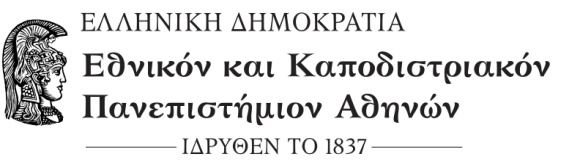 ΤΜΗΜΑ ΟΙΚΟΝΟΜΙΚΩΝ ΕΠΙΣΤΗΜΩΝΕυριπίδου 14, 5ος Όροφος, Αθήνα 10559Tηλ. +30 210 3689813 και 3689827 Φαξ +30 210 3689804Ιστοσελίδα: http://phd.econ.uoa.gr/ Ηλ. Ταχ.: phdecon@econ.uoa.grΟι υποψήφιοι θα πρέπει να αποστείλουν την αίτηση και τα συνοδευτικά έγγραφα σε ηλεκτρονική μορφή (αρχεία word ή pdf) στη διεύθυνση ηλεκτρονικής αλληλογραφίας phdecon@econ.uoa.gr μέχρι τις 15 Σεπτεμβρίου 2021.Με την υποβολή της αίτησης δηλώνω ότι τα στοιχεία που αναφέρω στην παρούσα, καθώς και τα δικαιολογητικά που προσκομίζω στον σφραγισμένο φάκελο είναι πλήρη και αληθή. Δίνω τη συγκατάθεσή μου για περαιτέρω επικοινωνία, σύμφωνα με το νέο κανονισμό της Ευρωπαϊκής Ένωσης σχετικά με την Προστασία Προσωπικών Δεδομένων (GDPR), με σκοπό την αξιολόγηση της υποψηφιότητας τους και την αποδοχή τους ή μη στο ΠΜΣ.ΑΙΤΗΣΗ ΥΠΟΨΗΦΙΟΤΗΤΑΣΓΙΑ ΕΚΠΟΝΗΣΗ ΔΙΔΑΚΤΟΡΙΚΗΣ ΔΙΑΤΡΙΒΗΣΣΤΟΙΧΕΙΑ ΥΠΟΨΗΦΙΟΥΣΤΟΙΧΕΙΑ ΥΠΟΨΗΦΙΟΥΣΤΟΙΧΕΙΑ ΥΠΟΨΗΦΙΟΥΣΤΟΙΧΕΙΑ ΥΠΟΨΗΦΙΟΥΣΤΟΙΧΕΙΑ ΥΠΟΨΗΦΙΟΥΕΠΩΝΥΜΟΕΠΩΝΥΜΟΟΝΟΜΑΟΝΟΜΑΟΝΟΜΑΟΝΟΜΑ ΠΑΤΡΟΣΟΝΟΜΑ ΠΑΤΡΟΣΟΝΟΜΑ ΠΑΤΡΟΣΟΝΟΜΑ ΠΑΤΡΟΣΟΝΟΜΑ ΠΑΤΡΟΣΤΟΠΟΣ ΓΕΝΝΗΣΗΣΤΟΠΟΣ ΓΕΝΝΗΣΗΣΗΜΕΡΟΜΗΝΙΑ ΓΕΝΝΗΣΗΣΗΜΕΡΟΜΗΝΙΑ ΓΕΝΝΗΣΗΣΗΜΕΡΟΜΗΝΙΑ ΓΕΝΝΗΣΗΣΑΡΙΘΜΟΣ ΤΑΥΤΟΤΗΤΑΣ / ΔΙΑΒΑΤΗΡΙΟΥΑΡΙΘΜΟΣ ΤΑΥΤΟΤΗΤΑΣ / ΔΙΑΒΑΤΗΡΙΟΥΙΘΑΓΕΝΕΙΑ ΙΘΑΓΕΝΕΙΑ ΙΘΑΓΕΝΕΙΑ ΔΙΕΥΘΥΝΣΗ ΚΑΤΟΙΚΙΑΣΔΙΕΥΘΥΝΣΗ ΚΑΤΟΙΚΙΑΣΔΙΕΥΘΥΝΣΗ ΚΑΤΟΙΚΙΑΣΔΙΕΥΘΥΝΣΗ ΚΑΤΟΙΚΙΑΣΔΙΕΥΘΥΝΣΗ ΚΑΤΟΙΚΙΑΣΟΔΟΣ / ΑΡΙΘΜΟΣ / ΠΟΛΗΟΔΟΣ / ΑΡΙΘΜΟΣ / ΠΟΛΗΟΔΟΣ / ΑΡΙΘΜΟΣ / ΠΟΛΗΤΑΧ. ΚΩΔΙΚΑΣΤΑΧ. ΚΩΔΙΚΑΣΔΙΕΥΘΥΝΣΗ ΜΟΝΙΜΗΣ ΚΑΤΟΙΚΙΑΣ (ΕΑΝ ΕΙΝΑΙ ΑΛΛΗ ΑΠΟ ΤΗΝ ΠΑΡΑΠΑΝΩ)ΔΙΕΥΘΥΝΣΗ ΜΟΝΙΜΗΣ ΚΑΤΟΙΚΙΑΣ (ΕΑΝ ΕΙΝΑΙ ΑΛΛΗ ΑΠΟ ΤΗΝ ΠΑΡΑΠΑΝΩ)ΔΙΕΥΘΥΝΣΗ ΜΟΝΙΜΗΣ ΚΑΤΟΙΚΙΑΣ (ΕΑΝ ΕΙΝΑΙ ΑΛΛΗ ΑΠΟ ΤΗΝ ΠΑΡΑΠΑΝΩ)ΔΙΕΥΘΥΝΣΗ ΜΟΝΙΜΗΣ ΚΑΤΟΙΚΙΑΣ (ΕΑΝ ΕΙΝΑΙ ΑΛΛΗ ΑΠΟ ΤΗΝ ΠΑΡΑΠΑΝΩ)ΔΙΕΥΘΥΝΣΗ ΜΟΝΙΜΗΣ ΚΑΤΟΙΚΙΑΣ (ΕΑΝ ΕΙΝΑΙ ΑΛΛΗ ΑΠΟ ΤΗΝ ΠΑΡΑΠΑΝΩ)ΟΔΟΣ / ΑΡΙΘΜΟΣ / ΠΟΛΗΟΔΟΣ / ΑΡΙΘΜΟΣ / ΠΟΛΗΟΔΟΣ / ΑΡΙΘΜΟΣ / ΠΟΛΗΟΔΟΣ / ΑΡΙΘΜΟΣ / ΠΟΛΗΤΑΧ. ΚΩΔΙΚΑΣΣΤΟΙΧΕΙΑ ΕΠΙΚΟΙΝΩΝΙΑΣΣΤΟΙΧΕΙΑ ΕΠΙΚΟΙΝΩΝΙΑΣΣΤΟΙΧΕΙΑ ΕΠΙΚΟΙΝΩΝΙΑΣΣΤΟΙΧΕΙΑ ΕΠΙΚΟΙΝΩΝΙΑΣΣΤΟΙΧΕΙΑ ΕΠΙΚΟΙΝΩΝΙΑΣΣΤΑΘΕΡΟ ΤΗΛ.ΚΙΝΗΤΟE-MAILE-MAILE-MAILΣΠΟΥΔΕΣΣΠΟΥΔΕΣΠΤΥΧΙΟΠΤΥΧΙΟΙΔΡΥΜΑΙΔΡΥΜΑΤΜΗΜΑΤΜΗΜΑΕΤΗ ΣΠΟΥΔΩΝ (ΑΠΟ-ΕΩΣ)ΒΑΘΜΟΣ ΠΤΥΧΙΟΥΜΕΤΑΠΤΥΧΙΑΚΟΜΕΤΑΠΤΥΧΙΑΚΟΙΔΡΥΜΑΙΔΡΥΜΑΤΜΗΜΑΤΜΗΜΑΕΤΗ ΣΠΟΥΔΩΝ (ΑΠΟ-ΕΩΣ)ΒΑΘΜΟΣ ΠΤΥΧΙΟΥΞΕΝΕΣ ΓΛΩΣΣΕΣΞΕΝΕΣ ΓΛΩΣΣΕΣΓΛΩΣΣΑΔΙΠΛΩΜΑ (ΑΝΩΤΑΤΟ)ΧΡΟΝΟΛΟΓΙΑ ΚΤΗΣΗΣΒΑΘΜΟΣΓΛΩΣΣΑΔΙΠΛΩΜΑ (ΑΝΩΤΑΤΟ)ΧΡΟΝΟΛΟΓΙΑ ΚΤΗΣΗΣΒΑΘΜΟΣΕΡΕΥΝΗΤΙΚΗ ΔΡΑΣΤΗΡΙΟΤΗΤΑΒΡΑΒΕΙΑ / ΥΠΟΤΡΟΦΙΕΣΒΡΑΒΕΙΑ / ΥΠΟΤΡΟΦΙΕΣΦΟΡΕΑΣΕΤΟΣ ΚΤΗΣΗΣΦΟΡΕΑΣΕΤΟΣ ΚΤΗΣΗΣΣΕΜΙΝΑΡΙΑ / ΕΠΑΓΓΕΛΜΑΤΙΚΗ ΚΑΤΑΡΤΙΣΗΣΕΜΙΝΑΡΙΑ / ΕΠΑΓΓΕΛΜΑΤΙΚΗ ΚΑΤΑΡΤΙΣΗΦΟΡΕΑΣΦΟΡΕΑΣΑΝΤΙΚΕΙΜΕΝΟΔΙΑΡΚΕΙΑΦΟΡΕΑΣΦΟΡΕΑΣΑΝΤΙΚΕΙΜΕΝΟΔΙΑΡΚΕΙΑΕΠΑΓΓΕΛΜΑΤΙΚΗ ΕΜΠΕΙΡΙΑΕΠΑΓΓΕΛΜΑΤΙΚΗ ΕΜΠΕΙΡΙΑΟΡΓΑΝΙΣΜΟΣ / ΕΤΑΙΡΕΙΑΟΡΓΑΝΙΣΜΟΣ / ΕΤΑΙΡΕΙΑΑΝΤΙΚΕΙΜΕΝΟΕΤΗ ΑΠΑΣΧΟΛΗΣΗΣΟΡΓΑΝΙΣΜΟΣ / ΕΤΑΙΡΕΙΑΟΡΓΑΝΙΣΜΟΣ / ΕΤΑΙΡΕΙΑΑΝΤΙΚΕΙΜΕΝΟΕΤΗ ΑΠΑΣΧΟΛΗΣΗΣΑΛΛΕΣ ΔΡΑΣΤΗΡΙΟΤΗΤΕΣ / ΕΝΔΙΑΦΕΡΟΝΤΑΣΤΟΙΧΕΙΑ ΠΡΟΤΕΙΝΟΜΕΝΗΣ ΔΙΔΑΚΤΟΡΙΚΗΣ ΔΙΑΤΡΙΒΗΣΠΡΟΤΕΙΝΟΜΕΝΟ ΘΕΜΑ ΔΙΑΤΡΙΒΗΣΠΡΟΤΕΙΝΟΜΕΝΗ ΤΡΙΜΕΛΗΣ ΕΠΙΤΡΟΠΗΕΠΙΒΛΕΠΩΝΜΕΛΗ           1.                       2.ΓΛΩΣΣΑ ΣΥΓΓΡΑΦΗΣΑΠΑΙΤΟΥΜΕΤΑ ΔΙΚΑΙΟΛΟΓΗΤΙΚΑ (ΥΠΟΒΑΛΛΟΝΤΑΙ ΣΥΜΦΩΝΑ ΜΕ ΤΗΝ ΠΡΟΚΗΡΥΞΗ)ΒΙΟΓΡΑΦΙΚΟ ΣΗΜΕΙΩΜΑΑΝΤΙΓΡΑΦΟ ΠΤΥΧΙΟΥΑΝΤΙΓΡΑΦΟ ΔΙΠΛΩΜΑΤΟΣ ΜΕΤΑΠΤΥΧΙΑΚΩΝ ΣΠΟΥΔΩΝΠΙΣΤΟΠΟΙΗΤΙΚΟ ΙΣΟΤΙΜΙΑΣ ΤΟΥ ΔΟΑΤΑΠ ΓΙΑ ΤΙΤΛΟΥΣ ΣΠΟΥΔΩΝ ΑΠΟ ΤΟ ΕΞΩΤΕΡΙΚΟΑΝΑΛΥΤΙΚΗ ΒΑΘΜΟΛΟΓΙΑ ΑΠΟ ΠΡΟΠΤΥΧΙΑΚΕΣ ΚΑΙ ΜΕΤΑΠΤΥΧΙΑΚΕΣ ΣΠΟΥΔΕΣΔΥΟ ΣΥΣΤΑΤΙΚΕΣ ΕΠΙΣΤΟΛΕΣΕΡΕΥΝΗΤΙΚΗ ΠΡΟΤΑΣΗΕΠΙΣΤΟΛΗ ΑΠΟΔΟΧΗΣ ΑΠΟ ΤΟΝ/ΤΗΝ ΕΠΙΒΛΕΠΟΝΤΑ/ΟΥΣΑΔΙΠΛΩΜΑ ΑΓΓΛΙΚΩΝΦΩΤΟΤΥΠΙΑ ΔΥΟ ΟΨΕΩΝ ΑΣΤΥΝΟΜΙΚΗΣ ΤΑΥΤΟΤΗΤΑΣ Ή ΚΕΝΤΡΙΚΗΣ ΣΕΛΙΔΑΣ ΔΙΑΒΑΤΗΡΙΟΥ